Фотоотчет мероприятий, проводимыхс детьми и родителями младшей группы № 2по теме КОП «Мой любимый детский сад». МАДОУ «Детский сад № 14» (4 неделя июня 2019). Цель: формирование духовно-нравственного отношения и чувства   сопричастности к родному дому, семье, к родному городу.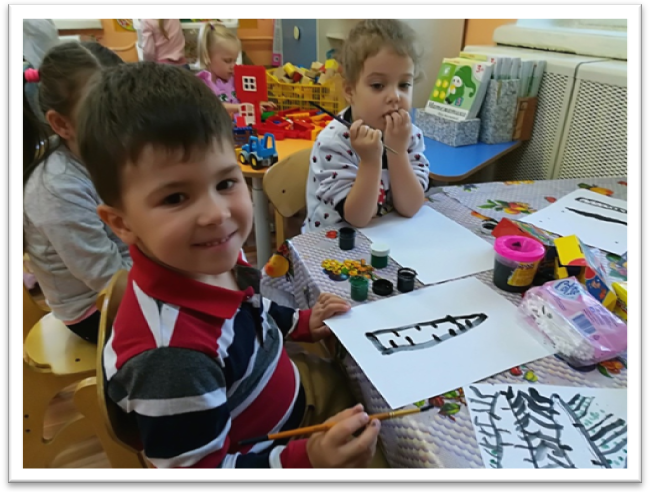 Задачи:1. Воспитывать у детей любовь и привязанность к семье, родному дому, родной улице, городу.2. Создать эмоционально благополучную атмосферу дома и в детском саду, где взаимоотношения между людьми (взрослыми и детьми) построены на основе доброжелательности и взаимоуважения, где ребенок будет чувствовать себя желанным и защищенным.3. Сформировать представление о своём городе, как части России, об истории возникновения родного города, основных достопримечательностях, традициях,  и др. 4. Способствовать активному вовлечению родителей в совместную деятельность с ребенком в условиях семьи и детского сада.Ожидаемый результат: 	У детей воспитаны любовь и привязанность к семье, родному дому, родной улице и городу.У детей создана эмоционально благополучная атмосфера дома и в детском саду.У детей сформировано начальное элементарное представление о своем городе, об истории его возникновения, его символике, традициях и основных достопримечательностях.Родители детей активно вовлечены в совместную деятельность с ребенком в условиях семьи и детского сада. Фотоотчет рисования с детьми на тему «Белая березка».Задачи:формировать навыкизображать конкретное дерево с характерными признаками.уточнять и углублятьпредставления детей о значении березы в жизни русских людей, о связанных с ней традициях.2. дать понятие о березке – как о символе России и символе родного города.3.вырабатывать у воспитанников внимательность при выполнении последовательных заданий.4. содействовать развитию умения у дошкольников четко отвечать на поставленный вопрос.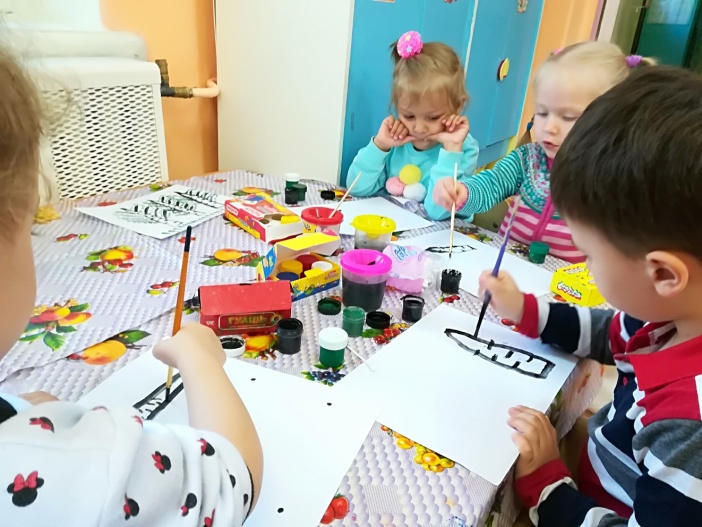 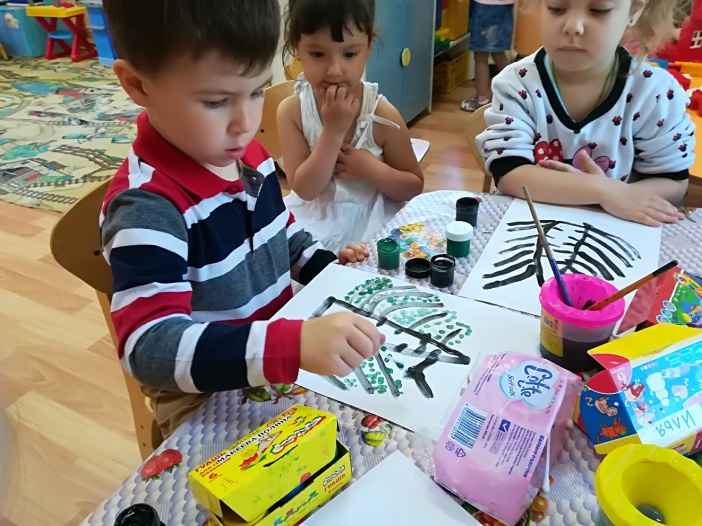 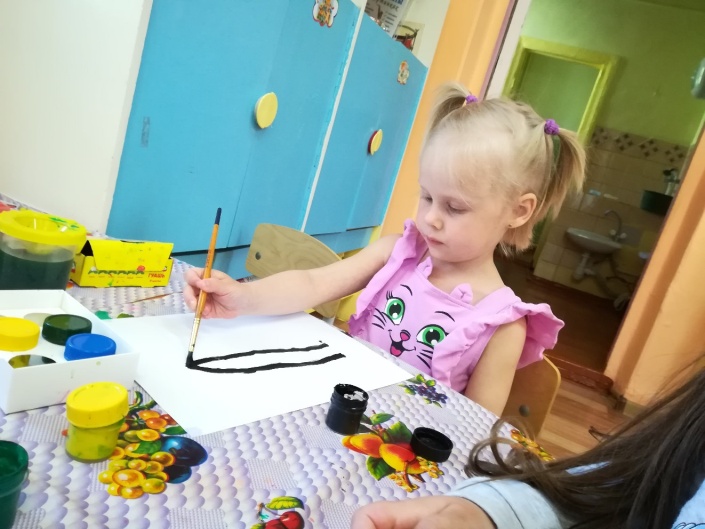 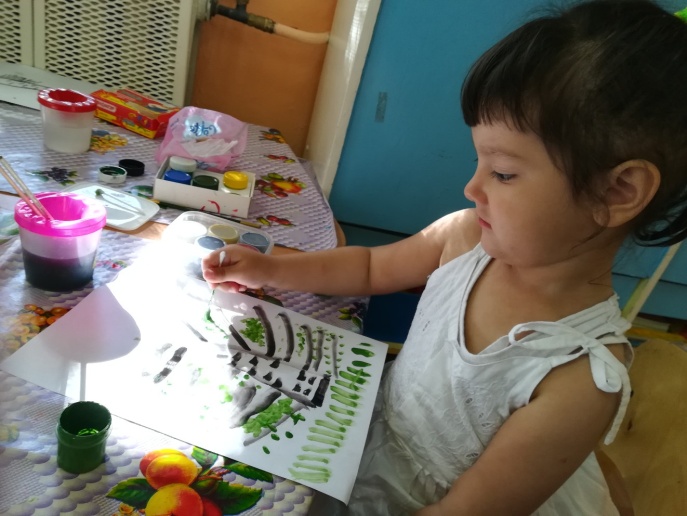 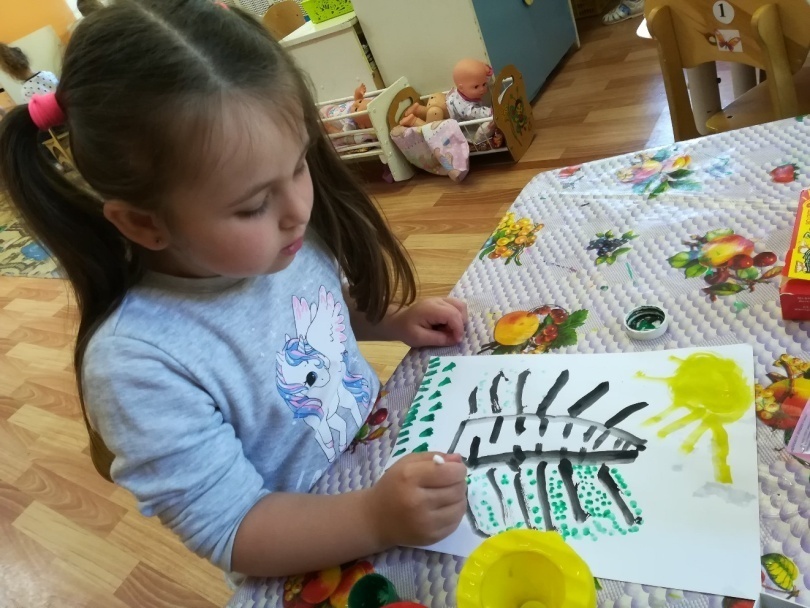 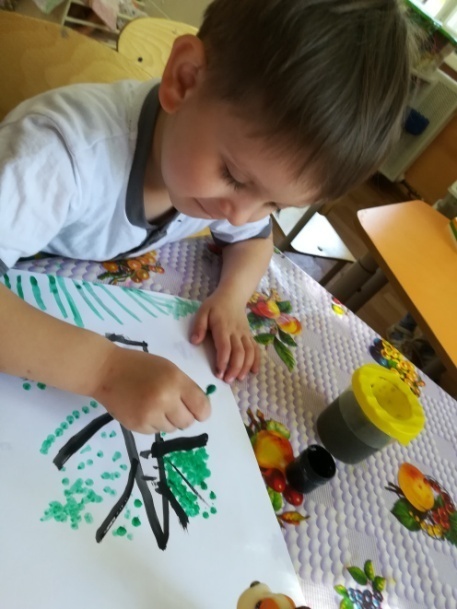 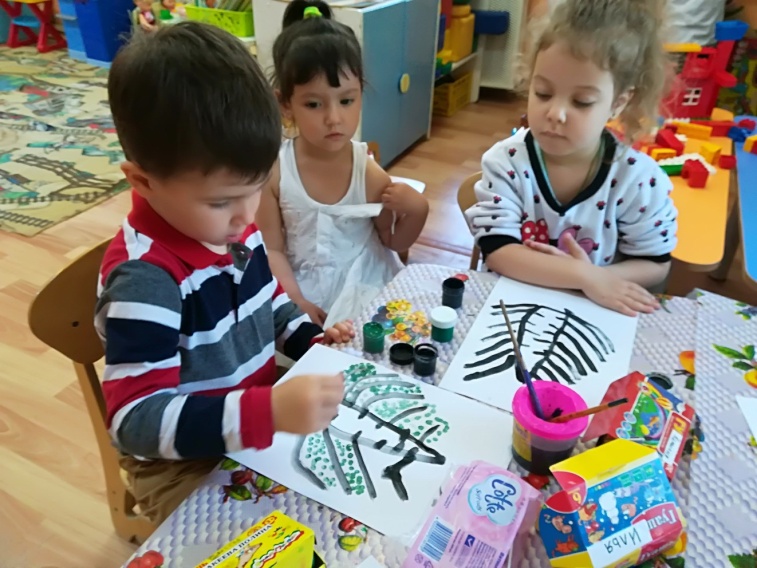 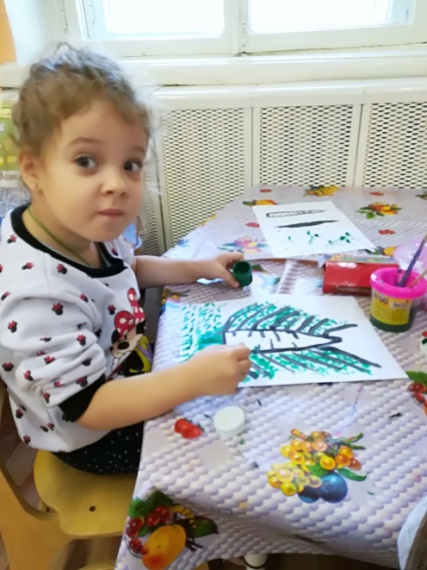 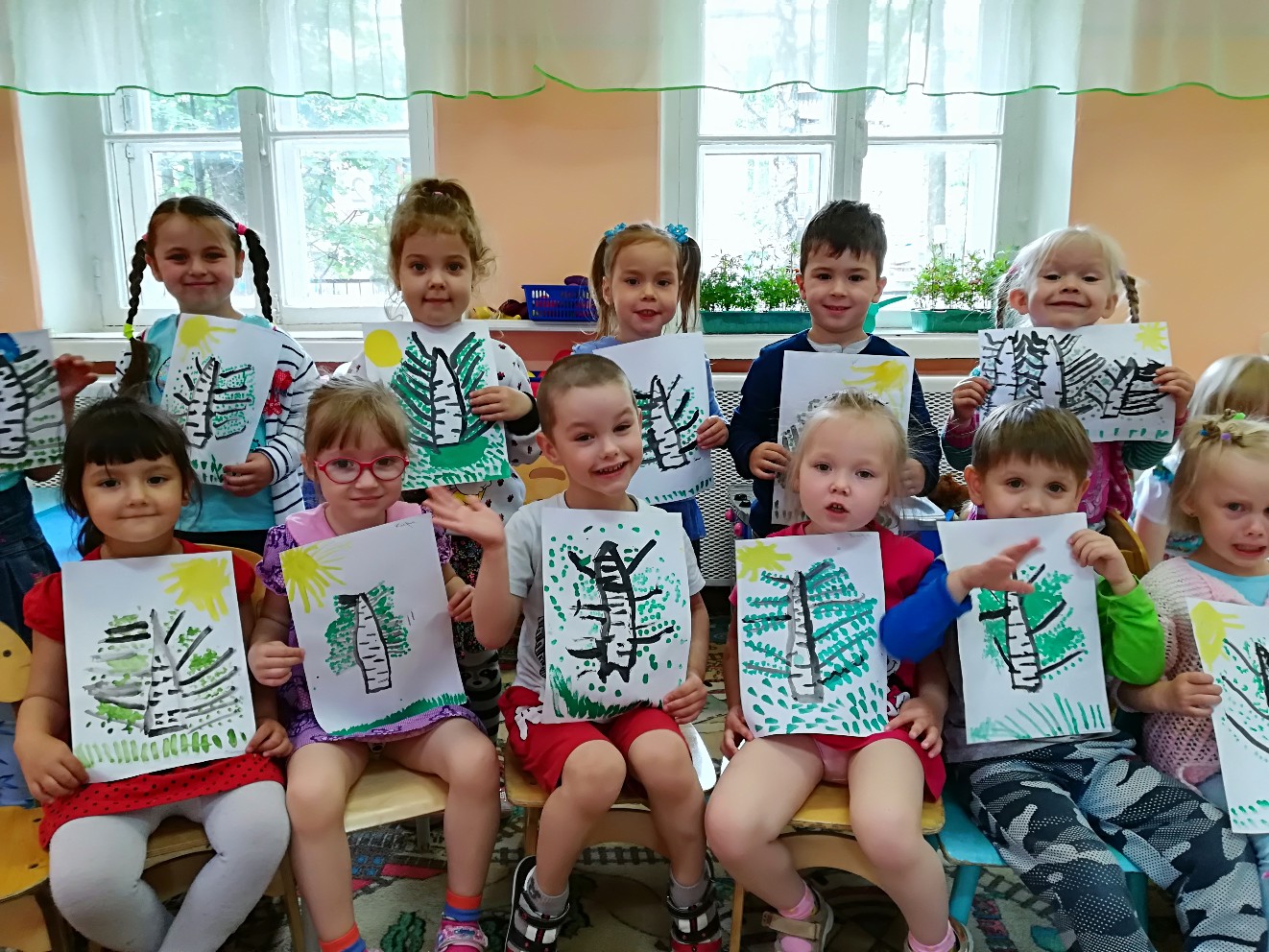 Фотоотчет организации выставки рисунков детей и родителей «Профессии родителей».Цель: закрепление у детей знаний о профессии родителей; учить детей знать профессию каждого родителя и называть ее. Расширять знания о профессиях в общем. 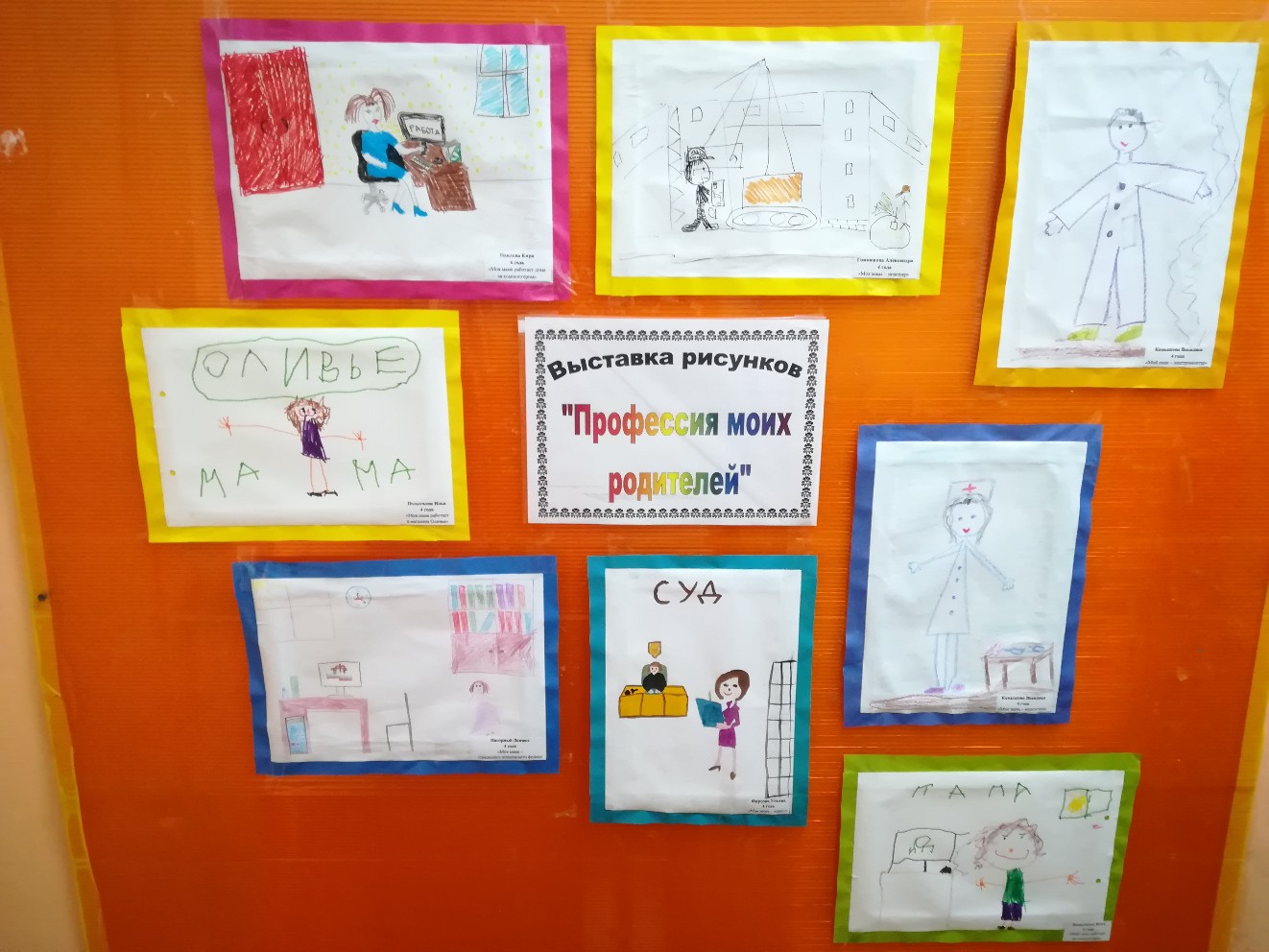 